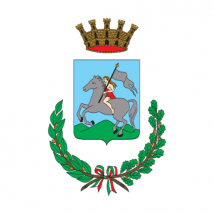 Registro AccessiLinee Guida Anac FOIA del 13/09/2016FEBBRAIO 2020Accesso  Documentale-  AREA VAccesso  Documentale-  AREA VAccesso  Documentale-  AREA VAccesso  Documentale-  AREA VAccesso  Documentale-  AREA VProt.DataOggettoControinteressatiConclusione procedimento 30ggEsito657003/02/2020Atti urbanisticiEvasa:nei termini668603/02/2020Atti urbanisticiEvasa:nei termini711804/02/2020Atti urbanisticiEvasa:nei termini759906/02/2020Atti urbanisticiEvasa:nei termini836511/02/2020Atti urbanisticiEvasa:nei termini838211/02/2020Atti urbanisticiEvasa:nei termini848711/02/2020Atti urbanisticiEvasa:nei termini885411/02/2020Atti urbanisticiEvasa: 22.04.20201008118/02/2020Atti urbanisticiEvasa:19.06.20201008518/02/2020Atti urbanisticiEvasa:nei termini1045818/02/2020Atti urbanisticiEvasa:nei termini6459818/02/2020Atti urbanisticiEvasa:nei termini1047319/02/2020Atti urbanisticiEvasa:26.06.20201125821/02/2020Atti urbanisticiEvasa:nei termini1133224/02/2020Atti urbanisticiEvasa:nei termini1134824/02/2020Atti urbanisticiEvasa:nei termini1216526/02/2020Atti urbanisticiEvasa:nei termini461427/02/2020Atti urbanisticiEvasa:nei terminiAccesso  Documentale-  AREA VIAccesso  Documentale-  AREA VIAccesso  Documentale-  AREA VIAccesso  Documentale-  AREA VIAccesso  Documentale-  AREA VIProt.DataOggettoControinteressatiConclusione procedimento 30ggEsito656002/02/2020Verbale sinistro stradaleNOEvasa: 02/02/2020681704/02/2020Verbale sinistro stradaleNOEvasa: 20/02/2020743406/02/2020Verbale sinistro stradaleNOEvasa: 20/02/2020749106/02/2020Verbale sinistro stradaleNOEvasa: 20/02/2020771506/02/2020Verbale sinistro stradaleNOEvasa: 10/03/2020775106/02/2020Verbale sinistro stradaleNOEvasa: 25/02/2020775606/02/2020Verbale sinistro stradaleNOEvasa: 20/02/2020893712/02/2020Verbale sinistro stradaleNOEvasa: 11/03/2020920913/02/2020Verbale sinistro stradaleNOEvasa: 26/02/2020928413/02/2020Verbale sinistro stradaleNOEvasa: 11/03/2020947113/02/2020Verbale sinistro stradaleNOEvasa: 11/03/2020971617/02/2020Verbale sinistro stradaleNOEvasa: 13/04/20201009918/02/2020Verbale sinistro stradaleNOEvasa: 25/04/20201020118/02/2020Verbale sinistro stradaleNOEvasa: 25/02/20201052219/02/2020Verbale sinistro stradaleNOEvasa: 10/03/20201071920/02/2020Verbale sinistro stradaleNOEvasa: 10/03/20201119521/02/2020Verbale sinistro stradaleNOEvasa: 03/03/20201137924/02/2020Verbale sinistro stradaleNOEvasa: 29/04/20201164825/02/2020Verbale sinistro stradaleNOEvasa: 06/03/20201181425/02/2020Verbale sinistro stradaleNOEvasa: 25/04/20201262228/02/2020Verbale sinistro stradaleNOEvasa: 03/04/2020